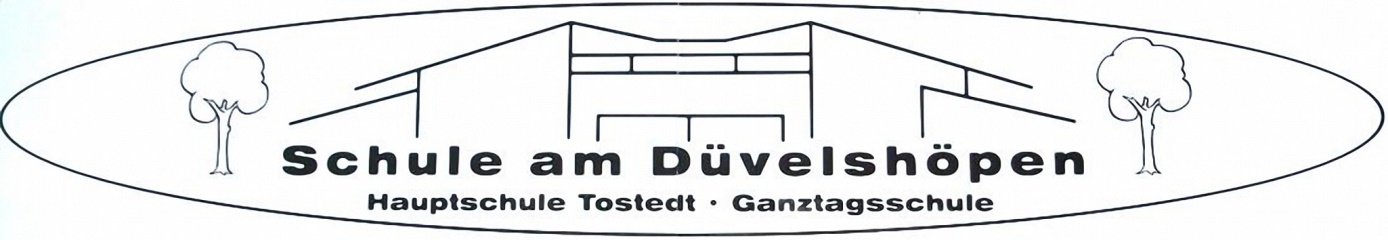 Leihvertrag Laptop für SchülerLeihvertrag über ein Laptop inklusive Zubehör zwischen der Schule am DüvelshöpenSchützenstr. 5321255 TostedtundDieser Vertrag regelt die Bedingungen, unter denen mobile Endgeräte für Unterrichtszwecke zuhause bereitstellt werden.LeihgeräteDie Schule stellt der Schülerin / dem Schüler die folgende Hardware für die Zeit der Corona-Schließung zur Verfügung. Das Leihgerät und das Zubehör sind und bleiben Eigentum der Schule am Düvelshöpen.Mobiles Endgerät inkl. Netzgerät und Netzkabel LeihgebührEs wird keine Leihgebühr erhoben.Seite 1 von 43. Beendigung Leihvertrag und RückgabepflichtDer Verleih ist daran gekoppelt, dass der/die ausleihende Schüler*in unsere Schule besucht. Der/die ausleihende Schüler*in verpflichtet sich, das Leihgerät am Ende des Leihzeitraums in ordnungsgemäßen Zustand unter Berücksichtigung der normalen Abnutzung inklusive allem Zubehör zurückzugeben. Die Ausleihfrist endet mit der Wiederaufnahme des Unterrichts im Schulgebäude für der/die ausleihende Schüler*in. Außerdem kann die Schule diesen Ausleihvertrag vorher ohne Angabe von Gründen beenden.Nach Beendigung des Leihvertrags ist das Gerät vollständig im Originalkarton von der Schülerin/vom Schüler innerhalb von zwei Unterrichtstagen zurückzugeben. Bei der Ausgabe und bei der Rückgabe wird ein Protokoll erstellt, das von Schule und Schülerin oder Schüler unterschrieben wird.4. AuskunftspflichtDie/der ausleihende Schüler*in verpflichtet sich zu jeder Zeit Auskunft über den Verbleib des Leihgerätes geben zu können und das Leihgerät in funktionstüchtigem Zustand jederzeit vorzuführen.5. Zentrale Geräteverwaltung Die / der ausleihende Schüler*in nimmt zur Kenntnis, dass Notebooks zentral über eine Geräteverwaltung administriert wird. Die von der Schule aufgespielten Apps können dabei nur im Rahmen des Datenschutzes genutzt werden.6. SorgfaltspflichtDie/der ausleihende Schüler*in trägt dafür Sorge, das Leihgerät pfleglich zu behandeln und überlässt das Leihgerät nicht unberechtigten Dritten. Die/der ausleihende Schüler*in hat selbst dafür Sorge zu tragen, dass das Leihgerät funktionsfähig ist. Auf Verlangen der Schulleitung hat er/sie das Leihgerät vorzuführen.7. NutzungDas Leihgerät wird für die Zwecke der Unterrichtsvor- und Nachbereitung zu Hause und dem Einsatz im Fernunterricht während der Corona-Schließung der/dem ausleihenden Schüler*in für die Dauer des Leihzeitraumes zur Verfügung gestellt. Das Leihgerät darf für private Zwecke genutzt werden, soweit damit gegen keine Gesetze verstoßen wird. Insbesondere wird hier das Jugendschutzgesetz erwähnt.Ein Support für installierte Programme wird seitens der Schule am Düvelshöpen nicht vorgenommen.Seite 2 von 48. Verstöße gegen die NutzungsordnungVerwendet ein/e Schüler*in das mobile Endgerät nicht gemäß der vereinbarten Nutzung, kann das Gerät von der Schule eingezogen werden.9. DatenspeicherungWährend der Nutzung können Daten auf dem Gerät gespeichert werden. Vor der Rückgabe sind diese von der Schülerin/vom Schüler vollständig zu löschen.Die Notebooks sind nicht im Schulnetz Iserv angemeldet, daher kann das schülerbezogene Laufwerk in Iserv nicht genutzt werden.10. DiebstahlBei Diebstahl des überlassenen Leihgerätes muss umgehend eine Anzeige bei der Polizei erstattet werden. Die polizeiliche Anzeige ist unmittelbar der Schulleitung vorzulegen. Kann das Leihgerät nicht durch den GPS-Sensor geortet und durch die Polizei wiederbeschafft werden, so werden die Kosten für eine Anschaffung eines identischen Ersatzgerätes der Schülerin/dem Schüler in Rechnung gestellt.11. ReparaturWird das Gerät während der Nutzungszeit beschädigt, so trägt die/der ausleihende Schüler*in die anfallenden Kosten für die Reparatur. Die Reparatur wird dabei von der Schule beauftragt.12. VersicherungZur Absicherung bei einem Diebstahl oder einer anfallenden Reparatur (z.B. bei Displayschaden) des Leihgerätes kann eigenverantwortlich eine Versicherung durch den/die ausleihende Schüler*in abgeschlossen werden. Die Kosten für die Versicherung trägt die/der Schüler*in selbst. Wir empfehlen vorab mit der Haftpflicht- oder Hausratversicherung Kontakt aufzunehmen. Möglicherweise sind entsprechende Leistungen bereits in den vorhandenen Versicherungsverträgen enthalten oder können gegen eine kleine Gebühr dazu gebucht werden.Die Inhalte des vorliegenden Leihvertrages habe ich zur Kenntnis genommen und erkläre mich mit ihnen einverstanden. Eine Zweitfertigung dieses Vertrags erhalte ich mit dem Gerät.______________________________		_______________________________Ort, Datum						Unterschrift Erziehungsberechtigte______________________________		________________________________Unterschrift Schüler*in					Unterschrift SchuleSeite 3 von 4Ausgabe mobiles Endgerät mit ZubehörDie unter Punkt 1 des Leihvertrages aufgelistete Geräte weisen bei der Rückgabe folgende Schäden auf: Beschreibung____________________________________________________________________________________________________________________________________________________________________________________________________________________________________________________________________________________________________________________________________________________________________________________________________________________________________________________________________________________________________________________________________________________________________________________________________________________________________________________________________________________________________________________________________________________________________________________________________________________________________________________________________________________________________________________________________________________________________________________________________________________________________________________________________________________________________________________________________________________________________________________________Tostedt, den _______________________________________						_______________________Schüler*in 								LehrerSeite 4 von 4Name:Klasse:Adresse:E-Mail:Tel.:Laptop-Nr. / SNr.Zubehör / BeschreibungAnzahl